CO TO ZNACZY BYĆ ODKRYWCĄ?20 IV – 24 IV 2020Propozycje działań i aktywności w domu dla dzieci  z gr. VIPoniedziałekTemat: Kto to jest odkrywca?Cele:Dziecko:nazywa części ciałagra na instrumentach perkusyjnych w różnym tempiewypowiada się na określony tematuczestniczy w zabawie ruchowejpotrafi powiedzieć, kogo uważa za odkrywcęwykonuje ćwiczenia grafomotoryczneprzestrzega ustalonych zasad zabaweksperymentuje z różnym materiałemkształtuje motorykę małąpotrafi zaproponować zabawę ruchowąNazywanie części ciała – zabawa dotykowa.Dziecko z Państwem stajecie naprzeciwko siebie. Dziecko zamyka oczy, a Rodzic delikatnie dotyka różnych części ciała dziecka. Dziecko nazywa tę część ciała, na której poczuło dotyk. Następnie zmieniacie się rolami.Szybko, wolno – gra na instrumentach perkusyjnych.Dziecko wybiera sobie dowolny instrument, który macie w domu, a następnie Rodzic podajetempo gry, wyjaśniając, że szybko nie znaczy mocno i głośno. Dziecko stosuje się do tempa gry.Pomoce: instrumenty perkusyjneĆwiczenia małych odkrywców – zestaw ćwiczeń ruchowych.Ćwiczenia ramion: dziecko stoją w rozsypce na dywanie. Dziecko trzyma w ręce wstążkę z bibuły. Na sygnał Rodzica dzieci wyciągają rękę przed siebie i zatacza wstążką koła raz prawą, raz lewą ręką.Ćwiczenia ożywiające: dziecko stoi w rozsypce na dywanie, trzymają swoje wstążki. Na hasło Rodzica: Leci! – biega po domu, unosząc wstążki wysoko. Na hasło: Ląduje! – przykuca i opuszcza wstążkina podłogę.Ćwiczenia z elementem czworakowania: dziecko układa wstążki na dywanie i na czworakach porusza się w powstałym labiryncie.Ćwiczenia z elementem skoku: dziecko układa na dywanie wstążki w różnych odległościach. Następnie przeskakuje przez wstążki obunóż.Ćwiczenia mięśni brzucha: dziecko leży na plecach z wyprostowanymi nogami i rękami. Trzyma w rękach rozciągnięte wstążki. Na sygnał Rodzica najpierw podnosi się do siadu prostego, następnie robi skłon w przód, tak aby wstążką dotknąć palców stóp.Ćwiczenia oddechowe: dziecko siedzi w siadzie skrzyżnym. Trzyma przed sobą wstążkę, na którą będzie dmuchać z różną siłą wydechu. Dziecko stara się, aby wstążki jak najmocniej się poruszały. Po zabawie ze wstążkami wykonuje spokojne wdechy i wydechy.Pomoce: kolorowe wstążki lub paski bibułyKącik badacza – organizowanie nowego kącika zainteresowań.Rodzic pokazuje dzieciom różne przedmioty: pojemniki, lejek, małe sitko, lusterko, ziarna, probówki, sznurki, wstążki, artykuły sypkie (sól, piasek, ryż), różne rodzaje makaronu, szkło powiększające. Rodzic informuje, że wszystkie pokazane przedmioty umieścimy w nowym kąciku. Dziecko może podzielić się wędzą jakie zasady będą w nim obowiązywać w kąciku oraz określa jego nazwę.Środki dydaktyczne: akcesoria do stworzenia kącika badaczaJakie kąciki zainteresowań mają dzieci w innych przedszkolach? – zabawa edukacyjna.3Dziecko siedzi na dywanie. Nazywa przedstawione na ilustracji kąciki oraz opowiada o zaistniałych sytuacjach. Porównuje kącikiprzedstawione na ilustracjach z kącikami w jego sali. Następnie uzupełnia ilustrację naklejkami, odnajdują przedmioty pokazane obok głównej ilustracji i je kolorują.Środki dydaktyczne: Karta pracy nr 4 s. 8–9, kredkiW podróży – zabawa orientacyjno-porządkowaDziecko spaceruje po pokoju. Kiedy Rodzic wymieni jakiś pojazd, np. rower, dziecko naśladuje sposób poruszania się na nim. Na hasło: Spacer – dziecko maszerują po dywanie. Rodzic wymienia pojazdy wodne, lądowe i powietrzne, np. samolot, rower, skuter wodny, motor, kajak, samochód.Kto to jest odkrywca? – burza mózgów.Dziecko siedzi na dywanie i wypowiada się, kogo uważa za odkrywcę, czym on się może zajmować, kto może być odkrywcą. Następnie Rodzic prosi, aby dziecko zastanowiło się, czy ono też już kiedyś coś odkryło. Jako podsumowanie Rodzic pokazuje portrety słynnych odkrywców, np. Krzysztofa Kolumba – słynnego podróżnika, odkrywcę Ameryki, Mikołaja Kopernika – słynnego astronoma, który odkrył, że to Ziemia krąży wokół Słońca. Dziecko wraz z Rodzicem wskazuje Amerykę na globusie oraz prezentuje, jak Ziemia obraca się wokół własnej osi i Słońca (Słońcem może być duża piłka trzymana przez wybrane dziecko).Środki dydaktyczne: portrety słynnych odkrywców, np. Krzysztofa Kolumba, Mikołaja Kopernika, globus, duża piłkaĆwiczenia ciszy – zabawa doskonaląca koncentrację oraz koordynację wzrokowo-ruchową.Dziecko siedzi a Rodzic wręcza mu łyżkę, na której jest mały kamień. Zadaniem dziecka jest podawać sobie łyżkę tak, aby kamień z niej nie spadł. W kolejnej rundzie można dać dziecku łyżeczkę z ziarenkiem kawy. Można zaprosić do tej zabawy wszystkich członków rodziny.Środki dydaktyczne: łyżka duża i mała, mały kamień, ziarenko kawyCzy zobaczę tu swoje odbicie? – zabawy badawcze.Rodzic przygotowuje dla dziecka różne  przedmioty: lusterko, kawałek folii aluminiowej, drewnianą deskę, metalową łyżkę, plastikową butelkę, okulary przeciwsłoneczne, blaszaną tacę, chusteczkę higieniczną, miskę z wodą. Zadaniem dziecka jest sprawdzenie, w których przedmiotach można zobaczyć swoje odbicie. Po zabawie badawczej wspólnie dokonujecie podziału przedmiotów na te, w których się widziały, i na te, w których nie widać odbicia.Środki dydaktyczne: cztery zestawy przedmiotów: lusterko, kawałek folii aluminiowej, drewniana deska, metalowa łyżka, plastikowa butelka, okulary przeciwsłoneczne, blaszana taca, chusteczka higieniczna, miska z wodąPrzeprawa na suchy ląd – zabawa ruchowa z elementem równowagiRodzic rozkłada na dywanie obręcze, krążki i skakanki czy inne przedmioty, którymi Państwo dysponują. Dziecko porusza się po rozłożonym sprzęcie, tak aby nie stanąć na dywanie.Środki dydaktyczne: obręcze, krążki i skakankiŻyczymy milej zabawyW płytotece właśnie pojawił się nowy album okolicznościowy

MALI PATRIOCI
Wiemy, że dzieci spędzają teraz czas z rodzicami w domach, dlatego dostęp do tego albumu przekazujemy Ci i tym razem z kodem, który pozwoli Ci poznać piosenki z tego albumu za darmo! :)Wystarczy, że wpiszesz kod:

bppatrioci
___________
Album jest dostępny w płytotece wyłącznie do 6 maja 2020 r.Krzysztof Kolumb źródło: https://wyborcza.pl/alehistoria/7,121681,20900751,podwazanie-krzysztofa-kolumba.html?disableRedirects=true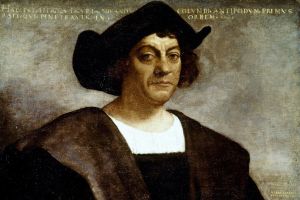 Mikołaj Kopernik – źródło https://pl.wikipedia.org/wiki/Miko%C5%82aj_Kopernik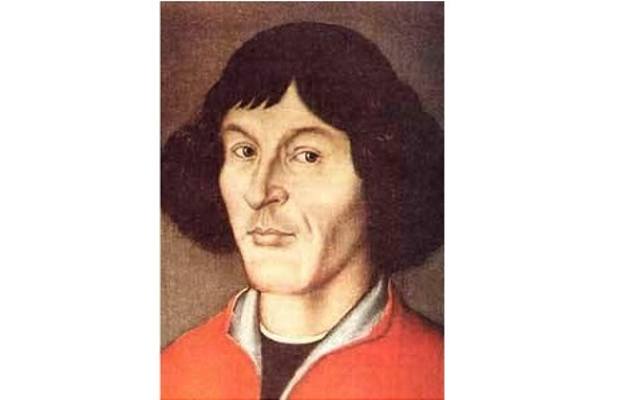 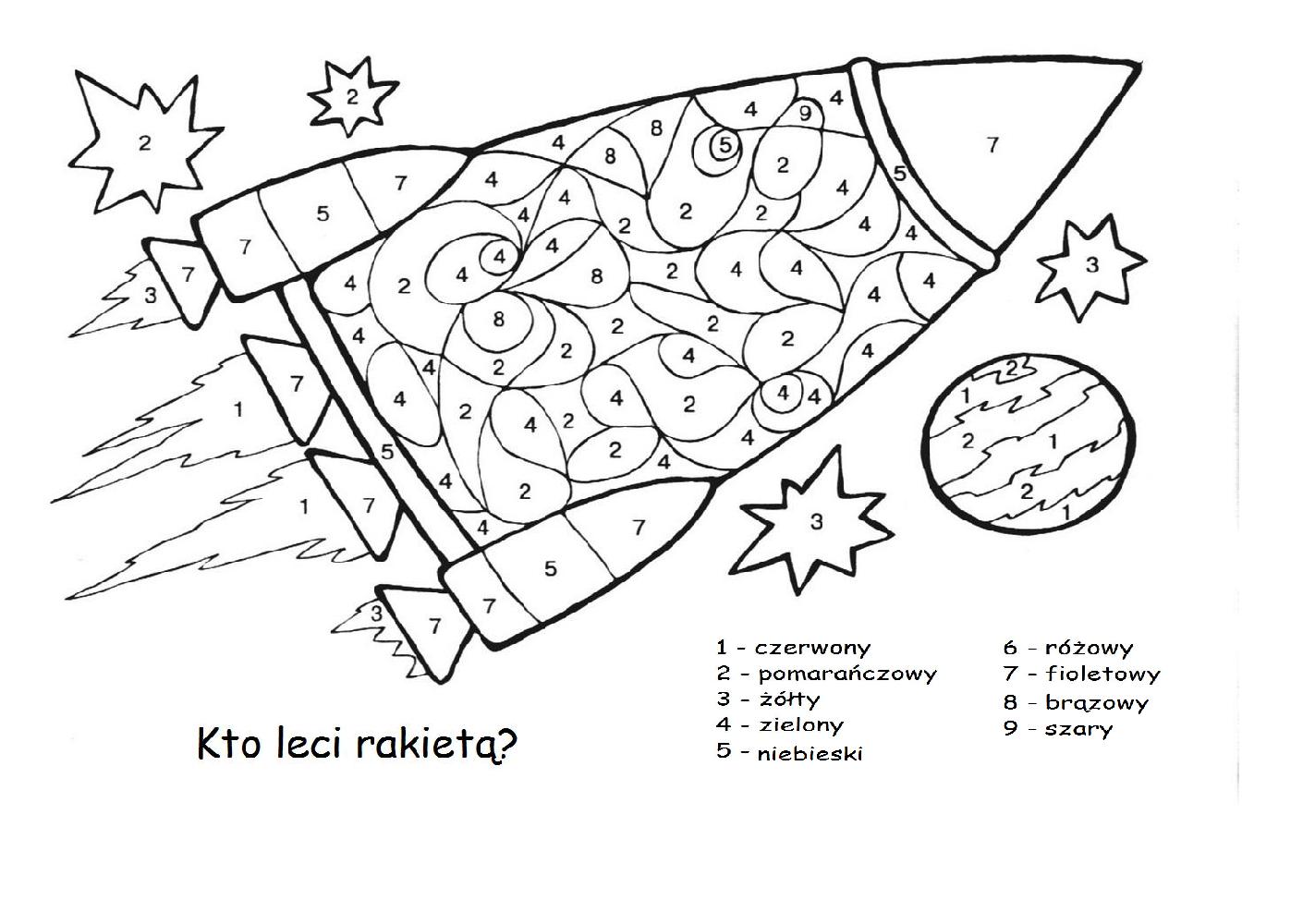  BLIŻEJ PRZEDSZKOLA